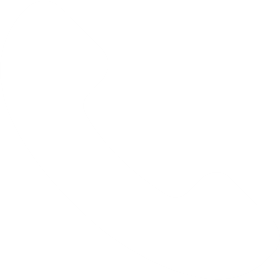 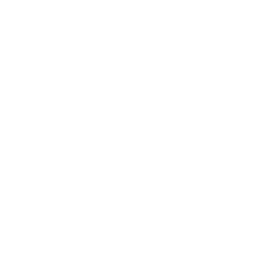 ELW